ПОЛОЖЕНИЕ об электронном журнале/электронном дневнике обучающегося 1.  ОБЩИЕ ПОЛОЖЕНИЯ1.1. Электронным классным журналом называется комплекс программных средств, включающий базу данных и средства доступа к ней. Электронный журнал школы находится на сайте «Дневник76.ру – региональный Интернет-дневник» http://dnevnik76.ru1.2. Электронный журнал  является государственным нормативно-финансовым документом.1.3. Электронный классный журнал служит для решения задач описанных в п.2 настоящего Положения.1.4.  Поддержание информации хранящейся в базе данных Электронного классного журнала в актуальном состоянии является обязательным.1.5.  Пользователями Электронного журнала являются: администрация школы, учителя, классные руководители, ученики и родители.2.  ЗАДАЧИ, РЕШАЕМЫЕ ЭЛЕКТРОННЫМ КЛАССНЫМ ЖУРНАЛОМЭлектронный журнал используется для решения следующих задач:  автоматизация учета и контроля процесса успеваемости, хранение данных об успеваемости и посещаемости учащихся;  вывод информации, хранящейся в базе данных, на бумажный носитель, для оформления в виде документа в соответствии с требованиями Российского законодательства;  оперативный доступ к оценкам за весь период ведения журнала, по всем предметам, в любое время;  автоматизация создания периодических отчетов учителей и администрации;  своевременное информирование родителей по вопросам успеваемости их детей;  информирование родителей и учащихся о домашних заданиях и прохождении программ по различным предметам;  возможность прямого общения между учителями, администрацией, родителями и учащимися вне зависимости от их местоположения.  фиксирование и регламентация этапов и уровня фактического усвоения учебных программ.  повышение объективность выставления промежуточных и итоговых отметок.  учет индивидуальной образовательной траектории каждого учащегося. 3.  ПРАВИЛА И ПОРЯДОК РАБОТЫ С ЭЛЕКТРОННЫМ  КЛАССНЫМ        ЖУРНАЛОМ 3.1. Пользователи получают реквизиты доступа к Электронному журналу в следующем порядке:- учителя, классные руководители, администрация получают реквизиты доступа у ответственного за работу ЭЖ;- родители и учащиеся получают реквизиты доступа у классного руководителя.3.2. Классные руководители своевременно заполняют и следят за актуальностью данных об учащихся и их родителях, ведут переписку с родителями в соответствии с инструкцией.3.3. Учителя аккуратно и своевременно заполняют данные об учебных программах и их прохождении, об успеваемости и посещаемости учащихся, домашних заданиях в соответствии с инструкцией.3.4. Заместители директора школы:своевременно вносят данные по нагрузке, расписание, по спискам классных руководителей производит деление на группы,выдают реквизиты доступа учителям,осуществляют периодический контроль над ведением ЭЖ, содержащий: участие в работе, запись домашнего задания, учет пройденного учебного материала, участие родителей и учащихся.контролирует движение учащихся в системе,осуществляет связь со службой технической поддержки,консультирует и обучает (при необходимости) участников проекта основным приемам работы с программным комплексом,ведет мониторинг использования системы родителями и учениками,систематически контролирует регулярность внесения информации пользователями системы.3.5. Родители и учащиеся имеют доступ только к собственным данным, и используют Электронный журнал для их просмотра и ведения переписки с учителями и администрацией, в соответствии с инструкцией.4.  ПРАВА И  ОБЯЗАННОСТИ1.1.  Все пользователи имеют право на своевременные консультации по вопросам работы с Электронным журналом.1.2.   Классный руководитель обязансвоевременно заполнять и следить за актуальностью данных об учащихся и их родителях в системе. Регулярно, не реже одного раза в учебную четверть, проверять изменение фактических данных и при наличии таких изменений вносить соответствующие поправки;еженедельно в разделе «Посещаемость» электронного журнала корректировать сведения о пропущенных уроках учащихся.контролировать выставление педагогами оценок учащимся класса. В случае нарушения педагогами своих обязанностей информировать зам. директора по УВР.в начале каждого учебного года, совместно с учителями предметниками проводить разделение класса на подгруппы.сообщать ответственному за ведение электронного журнала о необходимости ввода данных ученика в систему (по прибытии нового ученика).1.3     Учитель-предметник обязан:аккуратно и своевременно заполняют данные об учебных программах и их прохождении, об успеваемости и посещаемости учащихся, домашних заданиях;электронный журнал заполняется учителем в день проведения урока, в случае болезни основного учителя учитель, замещающий коллегу, заполняет электронный журнал в установленном порядке (подпись и другие сведения делаются в журнале замещения уроков);учитель обязан систематически проверять и оценивать знания  учащихся, а также отмечать посещаемость;составление календарно-тематического плана учителем осуществляется до начала учебного года, количество часов в календарно-тематическом плане должно соответствовать учебному плану;все записи по всем учебным предметам (включая уроки по иностранному языку) должны вестись на русском языке с обязательным указанием не только тем уроков, но и тем практических, лабораторных, контрольных работ, экскурсий;при делении по предмету класса на подгруппы, состав подгруппы определяют учителя этих групп, совместно с классным руководителем, записи ведутся индивидуально каждым учителем, ведущим группу;на «странице темы уроков и задания» учитель обязан вводить тему, изученную на уроке, домашние задания и тип этих заданий;в 1-м классе и оценки в журнал, дневники и тетради ни по одному учебному предмету не ставятся;категорически запрещается допускать учащихся к работе с электронным журналом под логином и паролем учителя.5.  ОТЧЕТНЫЕ ПЕРИОДЫ5.1.  Отчет по активности пользователей при работе с Электронным журналом создается один раз в неделю.5.2.   Отчеты по успеваемости и качеству обучения создаются в конце четверти   и года.6.         КОТРОЛЬ И ХРАНЕНИЕ6.1.  Директор школы и  заместитель по учебно-воспитательной работе обязаны обеспечить меры по бесперебойному функционированию электронного журнала, регулярному созданию резервных копий.6.2.  Контроль за ведением электронного журнала осуществляется директором и заместителями директора  не реже 1 раза в месяц.6.3.  В конце каждого триместра электронный журнал проверяется особенно тщательно. Уделяется внимание фактическому усвоению программы (соответствие учебному плану и тематическому планированию); объективности выставленных текущих и итоговых оценок; наличию контрольных и текущих проверочных работ; правильности записи замены уроков (если таковые были).6.4.  Результаты проверки классных журналов заместителем директора школы доводятся до сведения учителей и классных руководителей.6.5.  В конце каждого учебного года электронные журналы проходят процедуру архивации.7.      ОТВЕТСТВЕННОСТЬ 7.1. Учителя несут ответственность за ежедневное и достоверное заполнение оценок и отметок о посещаемости учащихся;7.2.  Классные руководители несут ответственность за актуальность информации об учащихся и их родителях.7.3.  Все пользователи несут ответственность за сохранность своих реквизитов доступа.7.4.  Ответственный за ведение электронного журнала несет ответственность за техническое функционирование Электронного журнала.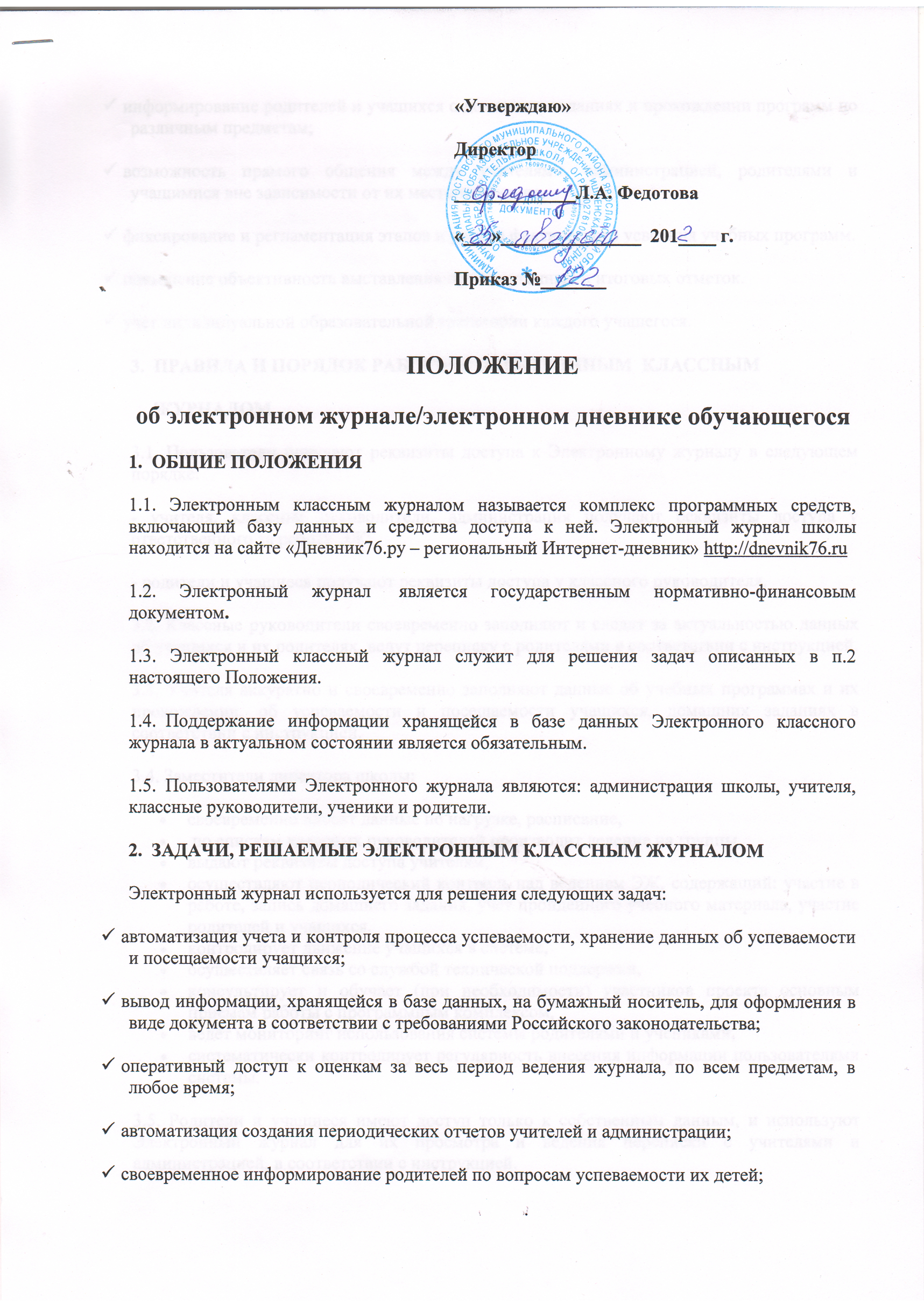 